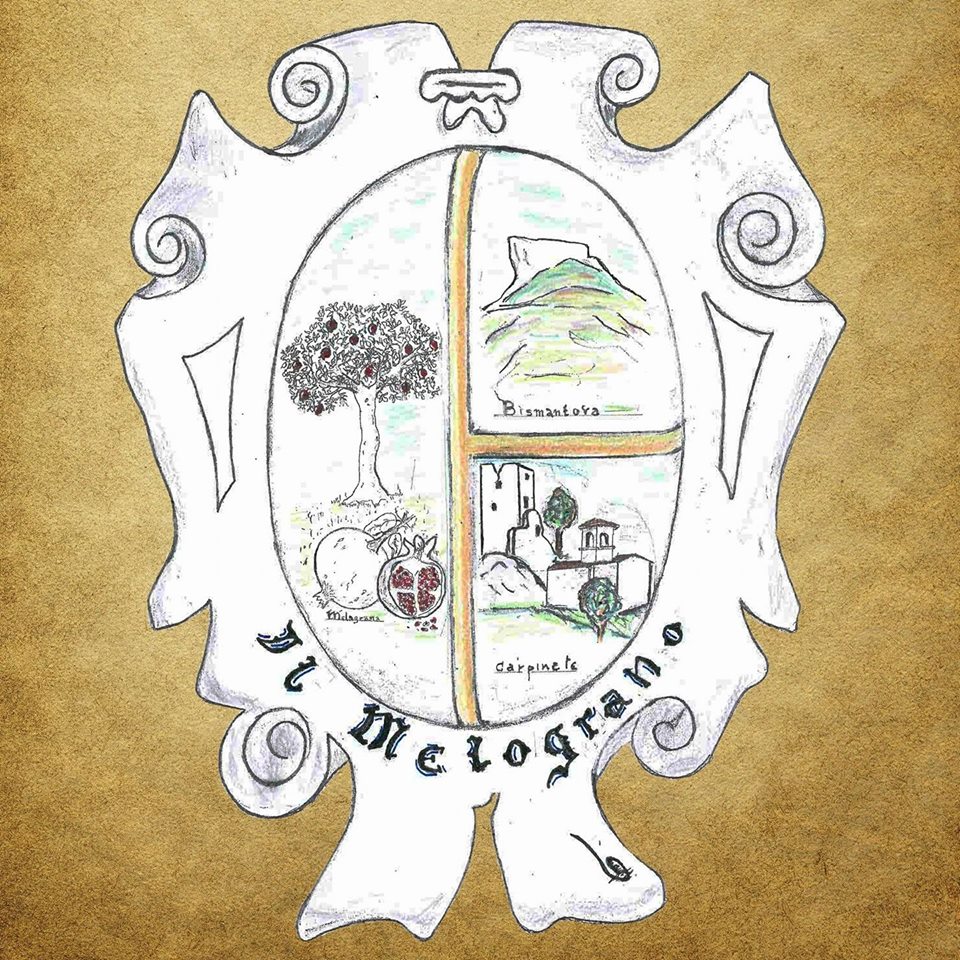 IL CASTELLO DI CARPINETIIDENTITA’ ITALIANA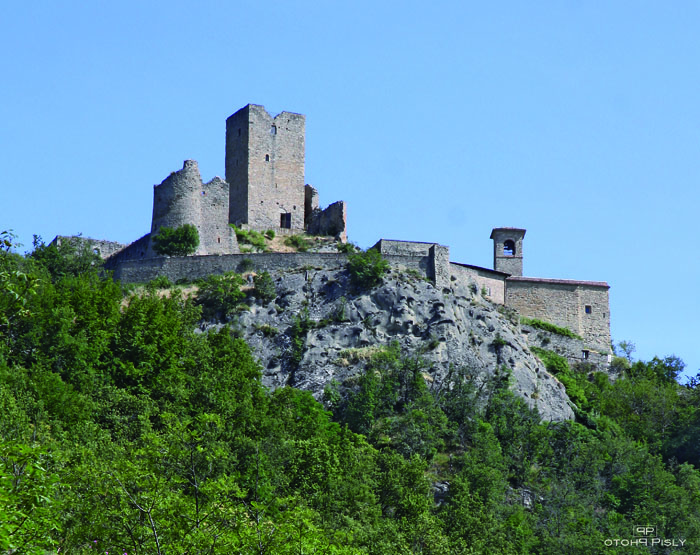 Il Gruppo Storico Folkloristico Il Melograno – associazione culturale senza scopo di lucro – propone la visita al complesso monumentale del Castello di Carpineti (RE) del quale ne cura la gestione.Trattasi di un gioiello nel cuore dell’Appennino Reggiano, residenza preferita da Matilde di Canossa , grazie alla sua inespugnabilità, dove ha ospitato papa Gregorio VII. Il territorio comunale, già di suo molto ricco  di interessanti siti storici (Abazia di Marola, Case a Torre, Pieve di San Vitale, Monte di Valestra, Mandra, Centro storico, ecc…), si va ad inserire nella più vasta area della provincia di Reggio Emilia, punteggiata da numerosi altri castelli oltre a monumenti di indubbio interesse storico ed architettonico (Castello di Canossa, Castello di  Rossena, Torre di Rossenella, Castello di Sarzano, Pieve di Toano solo per citarne alcuni)  .Le eccellenze eno-gastronomiche tipiche (cappelletti, tortelli,selvaggina, cacciagione, tartufo, erbazzone, parmigiano reggiano, lambrusco, “casagai”) allettano i palati più esigenti per completare le visite nel migliore dei modi mettendo i piedi sotto le tavole dei numerosi ristoranti che offrono menù molto ricchi sposando qualità elevata a prezzi adeguati.Diverse sono le soluzioni di visita proposte da Il Melograno  ritagliate sulla  base  delle necessità dei gruppi e delle comitive realizzate con la collaborazione di guide turistiche abilitate e guide ambientali escursionistiche.Sarete accolti da figuranti in costume quindi potrete decidere di completare e rendere unica la visita conoscendo come si ottiene il Parmigiano Reggiano grazie alla possibilità di assistere  alla produzione delle preziose e prelibate forme presso aziende locali.Oppure potrete visitare un famoso biscottificio della zona e ancora, ma non da ultimo, passeggiare per gli stupendi sentieri (Spallanzani, Dorato, del Volto Santo, Matilde, ecc….) che da qui si dipanano per raggiungere altri famosi luoghi dell’Appennino e non solo.A soli 15 minuti d’auto si trova poi la Pietra di Bismantova, splendido luogo panoramico dalla forma stranissima, noto Santuario Mariano e rinomata palestra di roccia per arrampicatori ed escursionisti.Di seguito si inseriscono alcune immagini significative rimandando al sito www.castellodicarpineti.it per approfondimenti. Per avere un panorama completo del territorio proposto si consiglia la visione di questi brevi video:  https://youtu.be/1Nkze1s04dU,  https://youtu.be/EebnXvXdelg,https://youtu.be/hwdydhX4WvE, https://youtu.be/2JIlhmNoHyU.Per info: Maria Grazia cell. 3392313875 – Rita 3332319133 –  gruppostoricoilmelograno@gmail.comPagina  facebook: Gruppo Storico Il Melograno  - Instagram: castello_di_carpineti  e melograno_gruppo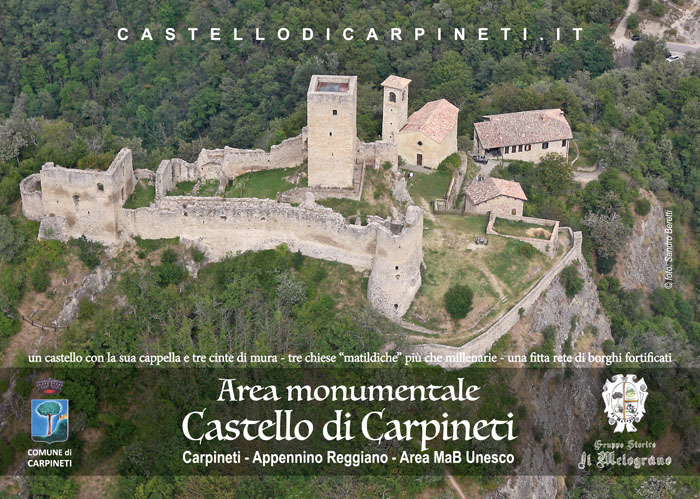 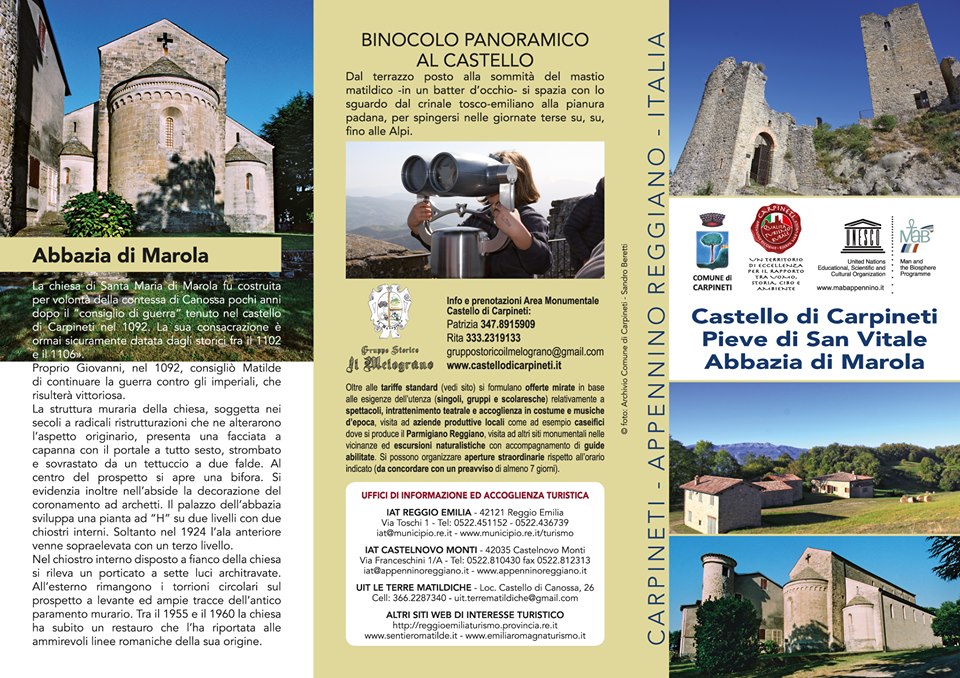 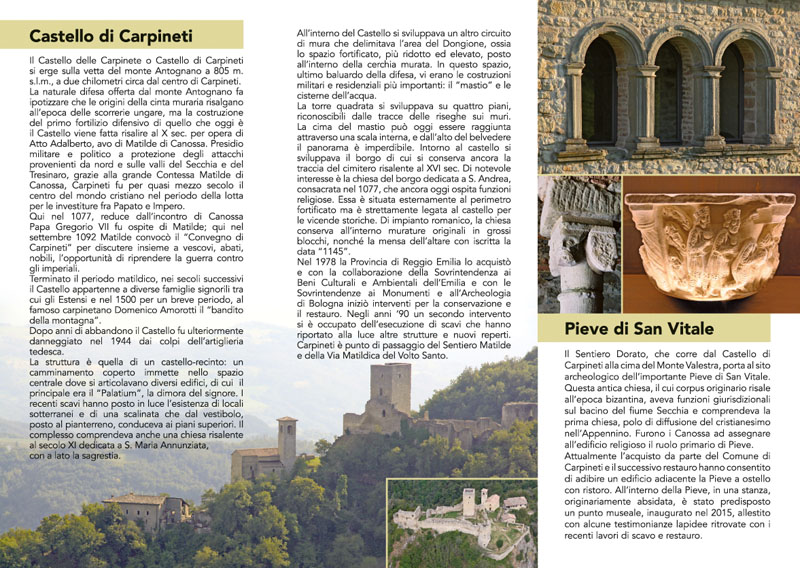 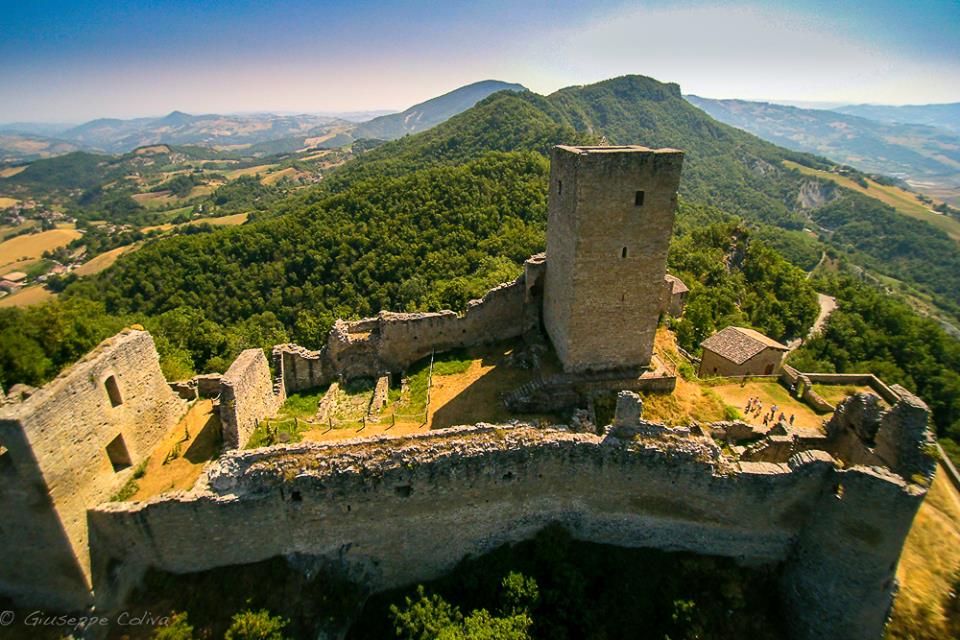 